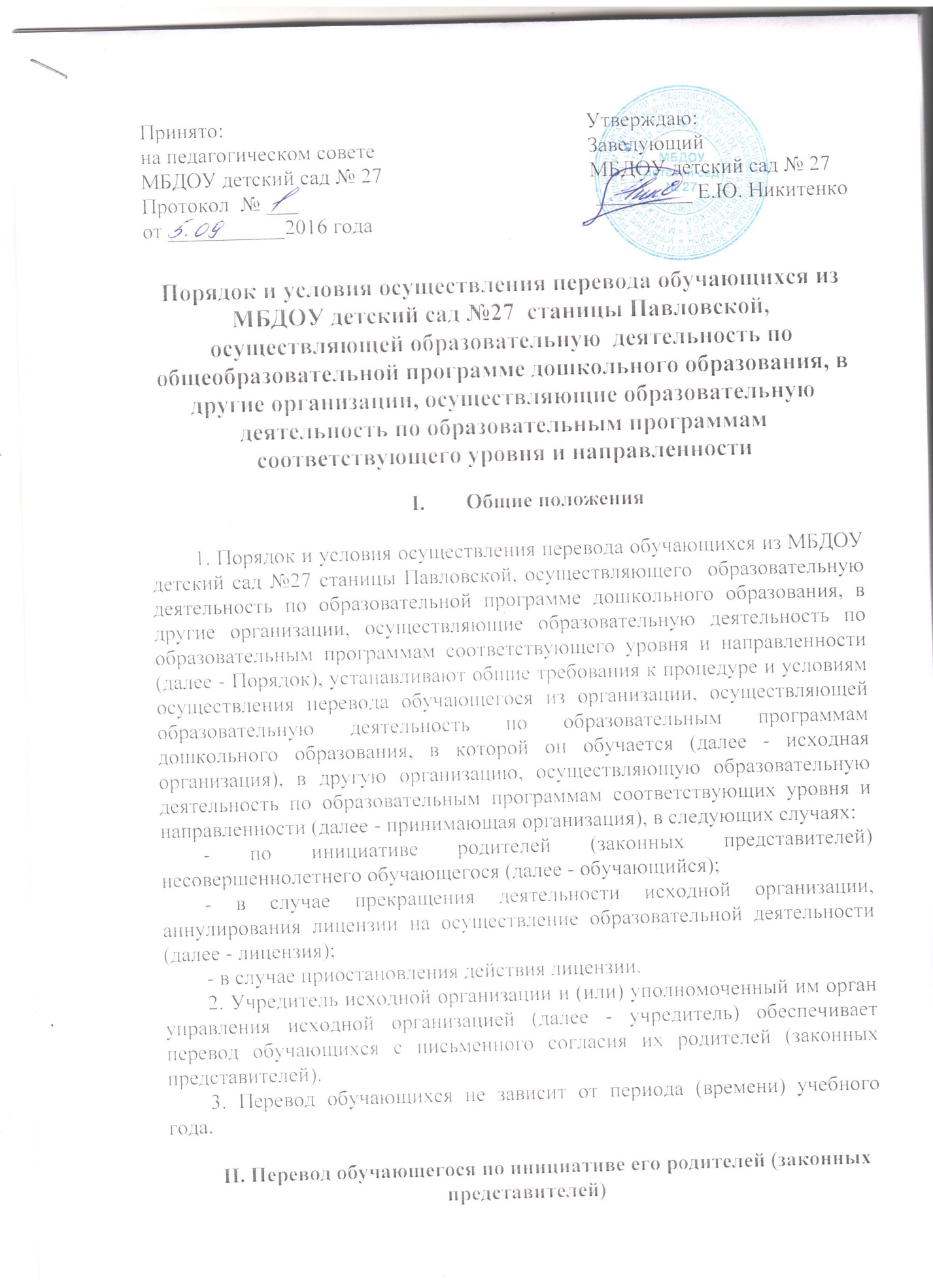 1. В случае перевода обучающегося по инициативе его родителей (законных представителей), родители (законные представители) обучающегося:- осуществляют выбор принимающей организации;- обращаются в выбранную организацию с запросом о наличии свободных мест соответствующей возрастной категории обучающегося и необходимой направленности группы, в том числе с использованием информационно-телекоммуникационной сети "Интернет" (далее - сеть Интернет);- при отсутствии свободных мест в выбранной организации обращаются в органы местного самоуправления в сфере образования соответствующего муниципального района для определения принимающей организации из числа муниципальных образовательных организаций;- обращаются в исходную организацию с заявлением об отчислении обучающегося в связи с переводом в принимающую организацию. Заявление о переводе может быть направлено в форме электронного документа с использованием сети Интернет.2. В заявлении родителей (законных представителей) обучающегося об отчислении в порядке перевода в принимающую организацию указываются:а) фамилия, имя, отчество (при наличии) обучающегося;б) дата рождения;в) направленность группы;г) наименование принимающей организации. В случае переезда в другую местность родителей (законных представителей) обучающегося указывается в том числе населенный пункт, муниципальное образование, субъект Российской Федерации, в который осуществляется переезд.3. На основании заявления родителей (законных представителей) обучающегося об отчислении в порядке перевода исходная организация в трехдневный срок издает распорядительный акт об отчислении обучающегося в порядке перевода с указанием принимающей организации.4. Исходная организация выдает родителям (законным представителям) личное дело обучающегося (далее - личное дело).5. Требование предоставления других документов в качестве основания для зачисления обучающегося в принимающую организацию в связи с переводом из исходной организации не допускается.6. Личное дело представляется родителями (законными представителями) обучающегося в принимающую организацию вместе с заявлением о зачислении обучающегося в указанную организацию в порядке перевода из исходной организации и предъявлением оригинала документа, удостоверяющего личность родителя (законного представителя) обучающегося.7. После приема заявления и личного дела принимающая организация заключает договор об образовании по образовательным программам дошкольного образования (далее - договор) с родителями (законными представителями) обучающегося и в течение трех рабочих дней после заключения договора издает распорядительный акт о зачислении обучающегося в порядке перевода.8. Принимающая организация при зачислении обучающегося, отчисленного из исходной организации, в течение двух рабочих дней с даты издания распорядительного акта о зачислении обучающегося в порядке перевода письменно уведомляет исходную организацию о номере и дате распорядительного акта о зачислении обучающегося в принимающую организацию.III. Перевод обучающегося в случае прекращения деятельности исходной организации, аннулирования лицензии, в случае приостановления действия лицензии1. При принятии решения о прекращении деятельности исходной организации в соответствующем распорядительном акте учредителя указывается принимающая организация либо перечень принимающих организаций (далее вместе - принимающая организация), в которую (ые) будут переводиться обучающиеся на основании письменных согласий их родителей (законных представителей) на перевод.О предстоящем переводе исходная организация в случае прекращения своей деятельности обязана уведомить родителей (законных представителей) обучающихся в письменной форме в течение пяти рабочих дней с момента издания распорядительного акта учредителя о прекращении деятельности исходной организации, а также разместить указанное уведомление на своем официальном сайте в сети Интернет. Данное уведомление должно содержать сроки предоставления письменных согласий родителей (законных представителей) обучающихся на перевод обучающихся в принимающую организацию.2. О причине, влекущей за собой необходимость перевода обучающихся, исходная организация обязана уведомить учредителя, родителей (законных представителей) обучающихся в письменной форме, а также разместить указанное уведомление на своем официальном сайте в сети Интернет:в случае аннулирования лицензии - в течение пяти рабочих дней с момента вступления в законную силу решения суда;в случае приостановления действия лицензии - в течение пяти рабочих дней с момента внесения в Реестр лицензий сведений, содержащих информацию о принятом федеральным органом исполнительной власти, осуществляющим функции по контролю и надзору в сфере образования, или органом исполнительной власти субъекта Российской Федерации, осуществляющим переданные Российской Федерацией полномочия в сфере образования, решении о приостановлении действия лицензии.3. Учредитель, за исключением случая, указанного в пункте 12 настоящего Порядка, осуществляет выбор принимающей организации с использованием информации, предварительно полученной от исходной организации, о списочном составе обучающихся с указанием возрастной категории обучающихся, направленности группы и осваиваемых ими образовательных программ дошкольного образования.4. Учредитель запрашивает выбранные им организации, осуществляющие образовательную деятельность по образовательным программам дошкольного образования, о возможности перевода в них обучающихся.Руководители указанных организаций или уполномоченные ими лица должны в течение десяти рабочих дней с момента получения соответствующего запроса письменно проинформировать о возможности перевода обучающихся.5. Исходная организация доводит до сведения родителей (законных представителей) обучающихся полученную от учредителя информацию об организациях, реализующих образовательные программы дошкольного образования, которые дали согласие на перевод обучающихся из исходной организации, а также о сроках предоставления письменных согласий родителей (законных представителей) обучающихся на перевод обучающихся в принимающую организацию. Указанная информация доводится в течение десяти рабочих дней с момента ее получения и включает в себя: наименование принимающей организации, перечень реализуемых образовательных программ дошкольного образования, возрастную категорию обучающихся, направленность группы, количество свободных мест.6. После получения письменных согласий родителей (законных представителей) обучающихся исходная организация издает распорядительный акт об отчислении обучающихся в порядке перевода в принимающую организацию с указанием основания такого перевода (прекращение деятельности исходной организации, аннулирование лицензии, приостановление деятельности лицензии).7. В случае отказа от перевода в предлагаемую принимающую организацию родители (законные представители) обучающегося указывают об этом в письменном заявлении.8. Исходная организация передает в принимающую организацию списочный состав обучающихся, письменные согласия родителей (законных представителей) обучающихся, личные дела.9. На основании представленных документов принимающая организация заключает договор с родителями (законными представителями) обучающихся и в течение трех рабочих дней после заключения договора издает распорядительный акт о зачислении обучающегося в порядке перевода в связи с прекращением деятельности исходной организации, аннулированием лицензии, приостановлением действия лицензии.В распорядительном акте о зачислении делается запись о зачислении обучающегося в порядке перевода с указанием исходной организации, в которой он обучался до перевода, возрастной категории обучающегося и направленности группы.10. В принимающей организации на основании переданных личных дел на обучающихся формируются новые личные дела, включающие в том числе выписку из распорядительного акта о зачислении в порядке перевода, соответствующие письменные согласия родителей (законных представителей) обучающихся.Приложение №1Заведующему МБДОУ детский сад № 27 станицы  ПавловскойЕ.Ю.Никитенко__________________________________ФИО родителя (законного представителя)Адрес фактического проживания:_________________________________________________________________________________________________заявление.         Прошу  Вас отчислить    моего  (мою) сына (дочь) __________________________________________________________________, (ФИО, дата рождения)воспитанника (цу) группы __________________________________________________________________  _____________________________________________ направленности, в порядке  перевода  в  ______________________________________________.                                                                                                       (название принимающей организации)____________                                                                     ____________________          Дата                                                                                                                       Подпись                                          Приложение №2Заведующему МБДОУ детский сад № 27 станицы  ПавловскойЕ.Ю.Никитенко___________________________________ФИО родителя (законного представителя)Адрес фактического проживания:_________________________________________________________________________________________________заявление.         Прошу     Вас     зачислить   моего   (мою)   сына      (дочь) _________________________________________________________________, (ФИО, дата рождения)в  группу _________________________________________________________ _____________________________________________ направленности, в порядке  перевода  из  ______________________________________________.                                                                                                       (название принимающей организации)____________                                                               ____________________  Дата                                                                                                                 Подпись                                          Приложение №3Образец приказа  об отчислении обучающегося в порядке перевода в принимающую организациюМУНИЦИПАЛЬНОЕ БЮДЖЕТНОЕ ДОШКОЛЬНОЕОБРАЗОВАТЕЛЬНОЕ УЧРЕЖДЕНИЕ ДЕТСКИЙ САД №27 СТАНИЦЫ ПАВЛОВСКОЙПРИКАЗ  Дата                                                                                                          № ______Об отчислении воспитанника (ов) из МБДОУ детский сад №27 станицы Павловской в порядке перевода в ________________________________(ФИО)воспитанника (цу) группы __________________________________________________________________направленности  отчислить из МБДОУ детский сад №27 станицы Павловской  в порядке перевода в __________________________________________________________.                                                           (наименование принимающей организации) Основание: заявление родителей, направление УО.Заведующий МБДОУ детский сад №27                                       Е.Ю.НикитенкоПриложение №4Образец приказа  о зачислении обучающегося в порядке перевода в принимающую организациюМУНИЦИПАЛЬНОЕ БЮДЖЕТНОЕ ДОШКОЛЬНОЕОБРАЗОВАТЕЛЬНОЕ УЧРЕЖДЕНИЕ ДЕТСКИЙ САД №27 СТАНИЦЫ ПАВЛОВСКОЙПРИКАЗ  Дата                                                                                                          № ______О зачислении  воспитанника (ов) из МБДОУ детский сад №27 станицы Павловской в порядке перевода из ________________________________(ФИО)зачислить в  группу ________________________________________________________________________________________________________направленности  в порядке перевода из ____________________________________________ __________________________________________________________________.                                                           (наименование принимающей организации) Основание: заявление родителей, направление УО.Заведующий МБДОУ детский сад №27                                       Е.Ю.НикитенкоПриложение №5Образец письма в принимающую организацию.В соответствии с п.8 раздела 2 Порядка и условий осуществления перевода обучающихся из МБДОУ детский сад №27 станицы Павловской, осуществляющей образовательную деятельность по общеобразовательной программе дошкольного образования, в другие организации, осуществляющие образовательную деятельность по образовательным программам соответствующего уровня и направленности, прошу направить в МБДОУ детский сад №27 станицы Павловской  уведомление в двухдневный срок после зачисления в Вашу образовательную организацию __________________________________________________________________(ФИО обучающегося)с указанием номера и даты распорядительного акта.Заведующий МБДОУ детский сад №27                          Е.Ю.НикитенкоПриложение №6Образец уведомления о номере и дате распорядительного акта о зачислении в принимающую организациюУведомление.       Уведомляем Вас о том, что ______________________________________,                                                                           (ФИО воспитанника)зачислен в МБДОУ детский сад №27 станицы Павловской   в группу __________________________________________________________________________________________направленности (приказ № _________ от ________________).Заведующий МБДОУ детский сад №27                                     Е.Ю.НикитенкоРоссийская Федерация Краснодарский крайАдминистрация муниципального образования Павловский районУправление образованиемМуниципальное бюджетное дошкольноеобразовательное учреждениедетский сад № 27станицы ПавловскойИНН  2346019009 * ОГРН 1162362050256352040; ст. Павловская,ул. Гражданская, 12 А, тел. 4-14-16Российская Федерация Краснодарский крайАдминистрация муниципального образования Павловский районУправление образованиемМуниципальное бюджетное дошкольноеобразовательное учреждениедетский сад № 27станицы ПавловскойИНН  2346019009 * ОГРН 1162362050256352040; ст. Павловская,ул. Гражданская, 12 А, тел. 4-14-16Российская Федерация Краснодарский крайАдминистрация муниципального образования Павловский районУправление образованиемМуниципальное бюджетное дошкольноеобразовательное учреждениедетский сад № 27станицы ПавловскойИНН  2346019009 * ОГРН 1162362050256352040; ст. Павловская,ул. Гражданская, 12 А, тел. 4-14-16Российская Федерация Краснодарский крайАдминистрация муниципального образования Павловский районУправление образованиемМуниципальное бюджетное дошкольноеобразовательное учреждениедетский сад № 27станицы ПавловскойИНН  2346019009 * ОГРН 1162362050256352040; ст. Павловская,ул. Гражданская, 12 А, тел. 4-14-16Российская Федерация Краснодарский крайАдминистрация муниципального образования Павловский районУправление образованиемМуниципальное бюджетное дошкольноеобразовательное учреждениедетский сад № 27станицы ПавловскойИНН  2346019009 * ОГРН 1162362050256352040; ст. Павловская,ул. Гражданская, 12 А, тел. 4-14-16Российская Федерация Краснодарский крайАдминистрация муниципального образования Павловский районУправление образованиемМуниципальное бюджетное дошкольноеобразовательное учреждениедетский сад № 27станицы ПавловскойИНН  2346019009 * ОГРН 1162362050256352040; ст. Павловская,ул. Гражданская, 12 А, тел. 4-14-16Российская Федерация Краснодарский крайАдминистрация муниципального образования Павловский районУправление образованиемМуниципальное бюджетное дошкольноеобразовательное учреждениедетский сад № 27станицы ПавловскойИНН  2346019009 * ОГРН 1162362050256352040; ст. Павловская,ул. Гражданская, 12 А, тел. 4-14-16_______________________________________          (ФИО заведующего)_______________________________________(наименование принимающей организации)Заведующий МБДОУ детский сад №27Е.Ю.Никитенко _______________________________________          (ФИО заведующего)_______________________________________(наименование принимающей организации)Заведующий МБДОУ детский сад №27Е.Ю.Никитенко от№№на  №на  №ототРоссийская Федерация Краснодарский крайАдминистрация муниципального образования Павловский районУправление образованиемМуниципальное бюджетное дошкольноеобразовательное учреждениедетский сад № 27станицы ПавловскойИНН  2346019009 * ОГРН 1162362050256352040; ст. Павловская,ул. Гражданская, 12 А, тел. 4-14-16Российская Федерация Краснодарский крайАдминистрация муниципального образования Павловский районУправление образованиемМуниципальное бюджетное дошкольноеобразовательное учреждениедетский сад № 27станицы ПавловскойИНН  2346019009 * ОГРН 1162362050256352040; ст. Павловская,ул. Гражданская, 12 А, тел. 4-14-16Российская Федерация Краснодарский крайАдминистрация муниципального образования Павловский районУправление образованиемМуниципальное бюджетное дошкольноеобразовательное учреждениедетский сад № 27станицы ПавловскойИНН  2346019009 * ОГРН 1162362050256352040; ст. Павловская,ул. Гражданская, 12 А, тел. 4-14-16Российская Федерация Краснодарский крайАдминистрация муниципального образования Павловский районУправление образованиемМуниципальное бюджетное дошкольноеобразовательное учреждениедетский сад № 27станицы ПавловскойИНН  2346019009 * ОГРН 1162362050256352040; ст. Павловская,ул. Гражданская, 12 А, тел. 4-14-16Российская Федерация Краснодарский крайАдминистрация муниципального образования Павловский районУправление образованиемМуниципальное бюджетное дошкольноеобразовательное учреждениедетский сад № 27станицы ПавловскойИНН  2346019009 * ОГРН 1162362050256352040; ст. Павловская,ул. Гражданская, 12 А, тел. 4-14-16Российская Федерация Краснодарский крайАдминистрация муниципального образования Павловский районУправление образованиемМуниципальное бюджетное дошкольноеобразовательное учреждениедетский сад № 27станицы ПавловскойИНН  2346019009 * ОГРН 1162362050256352040; ст. Павловская,ул. Гражданская, 12 А, тел. 4-14-16Российская Федерация Краснодарский крайАдминистрация муниципального образования Павловский районУправление образованиемМуниципальное бюджетное дошкольноеобразовательное учреждениедетский сад № 27станицы ПавловскойИНН  2346019009 * ОГРН 1162362050256352040; ст. Павловская,ул. Гражданская, 12 А, тел. 4-14-16_______________________________________          (ФИО заведующего)_______________________________________(наименование принимающей организации)Заведующий МБДОУ детский сад №27Е.Ю.Никитенко _______________________________________          (ФИО заведующего)_______________________________________(наименование принимающей организации)Заведующий МБДОУ детский сад №27Е.Ю.Никитенко от№№на  №на  №отот